附件2：会议地图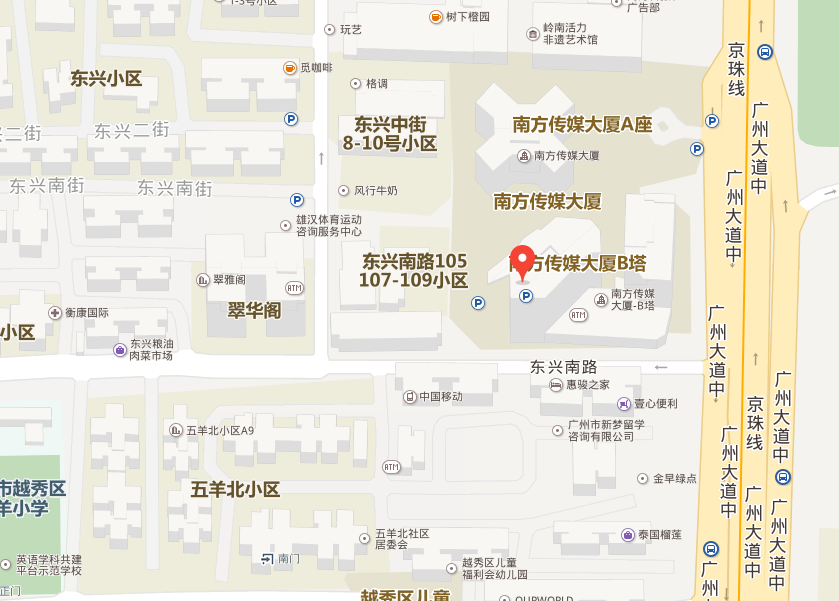 